Framework for recording the condition of a home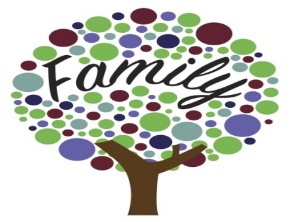 This tool is designed to assist practitioners to identify the home conditions that children and their families are experiencing – it should be undertaken with parents to establish areas where improvements are required and areas were a good standard is being achieved so that a clear baseline can be evidenced and tracked over time. For children with disability who have equipment/adaptations for disabled child? Consider: Being used and in good repair. Being used but looking unclean/unhygienic. Being used and in poor repair/ill fitting.Not being used. Photographs can be helpful to identify when a good standard is met or to record where improvements are required/record of no change. The undertaking of a conditions of home should be recorded on LCS/EHM and noted on chronology and uploaded to Documents.    Date:			 Family:                                               Name of Worker: 							Hoarding – use the attached images to assess level of hoarding Level 1Level 2Level 3Level 4Living area/ roomWalls in good condition.Carpeted or otherwise covered floor (such as vinyl or wood). Suitable for age of children in the homeWarm CleanEvidence of toys for age of children.Child safety features apparent – stairgate – child locksSafe lighting and enough ventilation.Blinds/curtains for the windows.If animals in the house – they are cared for and have spaceSpace for child playClean space to eatAlcohol and substance out of child reach in locked boxDecor in reasonable conditionAdequate floor covering for age of children.Warm enoughToo much or not enough or no suitable furniturePlace to eatClean washing or ironing on the chairs and/or tables.Some child safety features If animals present - animal food or litter trays in child’s spaceSome evidence of cleaning Broken/non-existent carpeting and floorSome peeling paper/ paint on wallsClutter/hording which blocks exitsToo much or not enough or no suitable furnitureNo eating area for the child/renFew safety featuresFeels cold at timesFew toys or toys unsuitable for age of the child/renEvidence of significant animal hairs on furniture & floor –Animal food and /or litter tray in the room – overflowing. Some dirty clothes on the floor or surfacesDisorderedSmells stale (cigarette/cannabis) or smells strongly of animalsEvidence of stale food.Many animals in the house with equipmentEmpty/partially full  wine/cans of alcohol left outAs level 3 and/or:
Dangerous cupboards and/or furnitureAnimal excrement on floors.Stale or mouldy food evident on floors and/or surfacesBroken chairs, broken/ missing doors, furniture too limited for all family to sit in the room.No table or other surface for eatingNo toys for age of child toys, no space for play Broken windows, curtains rarely opened, stale smell of animals and humans, possibly including smell of urine from bedrooms or bathroomAnimals and their needs dominate the householdChild can access adult materials – video games/adult pornographyChild can access drug and alcohol substances or paraphernalia – over flowing ashtrays – strong smell of cannabis and cigarette smoke – especially of concern if children are asthmatic KitchenCupboards in good conditionClean sink, floors and surfaces.Fridge is cleanAll food is in date, stored appropriately and suitable for the age of the childrenWaste bins are clean and not over filledFormula milk is stored appropriatelyAnimal feed bowls and litter trays are clean and do not smellBottle sterilising equipment is clean and visible where neededDecoration is old but of adequate conditionSurfaces and sink are cluttered but plates and pans are clean or about to be washedSurfaces have some fresh stains or food remains but are generally cleanThe fridge has spillages, but food is suitable for the age of the children and stored wellCupboards are old with some broken hinges but serviceableFormula milk is stored appropriatelyRubbish bins are full and smell staleAnimal feed bowls and litter trays are stale and there is some smell to themSterilising equipment is clean and visible where neededThere is a working washing machine and signs of washing taking place e.g. clothes arranged for washingDecoration is old and in need of repair, with peeling paper or flaking paintCupboards are in poor repair with damage to doors or missing doorsThere is little evidence of food preparation; used formula milk bottles are to be seen unwashed and unemptiedAnimal feed bowls & litter trays are stale/smellRubbish bins and animal litter trays are overflowing, with an obvious stale smellSurfaces are cluttered and have old as well as fresh stains and spillage on them.The sink is dirty and clutteredThere is little evidence of food and limited availability of food suitable for the child/ren.The fridge is dirty – spillage and items out of date/rotten Where needed, sterilising equipment is dirty or non-existent or the parent is seen using it inappropriately e.g. without washing hands after changing the baby's nappy.Floors are soiled with mud or other substances (name them if possible)The kitchen is in very poor repair with inadequate cooking facilitiesThe fridge has visible dirt/mould or doesn't work.Windows/doors may be brokenThere is no sign of food for the childrenThe cupboards are broken.There is a pungent smell of old rubbish and/or animal food and excreta and the floor is dirty stained with mud and other matterThere is animal excrement in the litter trays/on the floor.Decaying/stale/mouldy food is visible on the surfacesSurfaces are covered by other matter such as papers and/r equipment e.g. working tools or machineryThe washing machine is brokenThere are piles of dirty clothes on the floor/ on the surfacesBedroom (S) Child Decorated and warm – feel like a child’s roomOrdered and well ventilate.Beds with clean mattresses and bedding.Child safety features apparent.Curtains or blinds at the windowsClothing stored in wardrobes, cupboards and/or drawersToys for children are appropriate for their age.Place to study/learnIf sharing child has own space Old décor but reasonable Curtains/blinds at the window – privacy Bedrooms are warm and well ventilatedBeds may be old but suitable for the child’s age with clean mattresses and bedding.Children have night wearSome safety features are present and; toys are suitable for age of child.The room may have clothes/toys on the floor/surfaces, but these are clean.Walls may have peeling paper/paint with some evidence of damp or mould.The rooms have heating at sometimes during the day/night – can be cold.The room is poorly ventilated. Windows may be in poor repair/broken. It may not be possible to open them Curtains/blinds may be in poor condition – no privacy, non-existent or rarely opened to ventilate the room. The room smells staleBeds may be broken.Mattresses and bedding are on the beds, but these are dirty, stale smell of sweat and/or urineThere may be evidence of animals, such as animal hair on the floor, or animal cages may be present in in the roomThe bedroom door may be brokenThere is a lack of storage space.There is a chaotic and disorganised environment with dirty clothes on the floorsThere are no beds; there may be mattresses on the floor.Bedding is limited; there may be coats or other materials to act as bedding, which is dirty and smelling of sweat and urineThere is no storage, or this may be overflowing with disordered clothing, toys, or other objectsThere is evidence of animals using the room, animal hair, animal faeces/urineThe room is poorly ventilated with inadequate window covering – broken windowsThe room may be too hot or cold, with inadequate heating sourceChild can access sex toys and contraceptionChild can access drug and alcohol substances or paraphernalia BathroomClean surfaces and floors; Hot and cold water available.Cleaning and medication/razors products stored safely with child locks on cupboards.Towels present  are clean Evidence of toothbrushes/toothpaste for all family members.Old decor but reasonableHot and cold water available.Cleaning and other products stored safely with child locks on cupboards.Old but clean toilet.Floor and surfaces, bath and sink show some stains and need to be cleaned.Towels are worn but clean.Evidence of toothbrushes and toothpaste for all familyWalls have peeling paint or paper.Mould evident on walls.Serviceable but soiled toilet, or serviceable toilet but broken toilet seat.Dirty bath and sink (describe dirt if possible).Limited hot water, cold water available.Limited child safety features.Towels are dirty/damp and few.Old toothbrushes and limited/no availability of toothpaste for children or others.Evidence that animals use the bathroom for sleeping or other purposes, e.g. litter trays, excrement on floor.Stale smell of refuse or animal excrement.Damage to cupboards or other equipment, e.g. doors hanging off or non-existent.Medication and razors in the bathroom accessible for childrenAs level 3 and/orNo evidence of child safety features.No evidence of toothbrushes or toothpaste for the children.No towels or dirty/damp towels.Floor soiled with stains of identifiable human excreta.Animal excrement present on floor or in bath/sink.Broken toilet or bath or sink.No water supply.Strong smell of animal/human excrement.Broken cupboards or other equipment.Bathroom unusable by humans.Medication and razors in the bathroom accessible for children left out for childrenGardenThe garden is well maintained with garden equipment/products safely stored.Ponds and water butts are covered, and child safety features areapparent.If animals are present, there is no sign of animal faeces.The garden is somewhat untidy; there may be motor bikes/ cars under maintenance but there is evidence of child safety features as in Grade 1.There are places for children to play.Animals are present and there is evidence of animal faeces, but this is cleaned away promptly.The garden is overgrown.Cars and/or other mechanical equipment are present in various states of repair.There may be furniture in the garden such as sofas/armchairs.Broken glass or other hazards are evident.There is some play space for the children.Several animals are evident as in Grade 2.There are few child safety features.The hazards as described in level 3 or the family have not responded to advice to improve the situation.Garden completely overgrown and difficult to access.Old, broken animal cages/ evidence of animal faeces on grass or pathsAnimals dominate the household.Broken glass or other hazards accessible to children.Access to the house is limited.Doors to the house are difficult to open or broken.There is no space for the children to play.There are no child safety featuresNature of Housing: Owned, Private Tenancy or Social Housing – name of Landlord/Agency: Brief overview of the families current housing circumstances:Any issues around overcrowding. What is being done to try and address this?Issues that are related to landlords’ responsibilities and what has been done so far to address these concerns Structural issues that are out of families control; and impact on children such as damp, inadequate heating/ventilationIdentify any gaps in housing benefit and rent due to cost being over the local housing allowance that may impact on family’s finances.Home unsuitable for disabled child. Additional comments and actions to TAF, CIN, CP plan: 